                                                                                           Приложение № 8        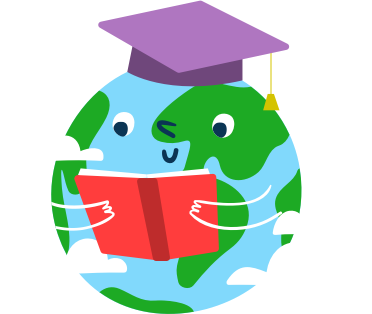 представила макет специального  экологического выпуска школьной газеты «Школа Today»    Целью этого урока стало обсуждение ряда вопросов, связанных с такой важной проблемой современности, как охрана окружающей среды.      Эта проблема особенно актуально звучит сейчас.     Главное, что бы все были объединены одной целью - сохранить, поддержать и улучшить экологическое благополучие окружающей среды. Только благодаря слаженному и тесному взаимодействию, можно достичь значимых результатов.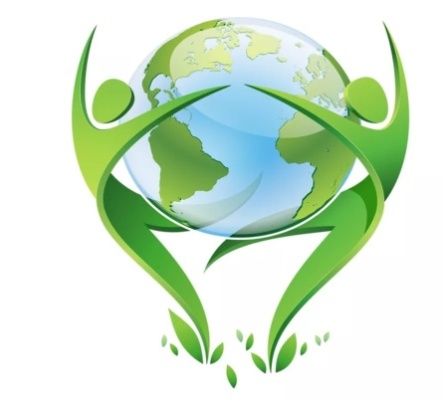 На белом фоне изображен  Земной шар, символизирующий земное пространство. Землю поддерживают две фигуры,  олицетворяющие  человека. Фигуры людей  окрашены в зеленый цвет, символизирующий природу. Фигуры изображены в полёте, что связанно со свободой выбора каждого человека.  Все мы обязаны своей жизнью планете- прекрасной и единственной Земле-матери. Наша планета- величайшая тайна и чудо. Она хранит в себе самые таинственные загадки от зарождения жизни до грядущих судеб человечества.   Всё в нашем доме взаимосвязано, все зависят друг от друга. Поэтому, сохранить природу значит сохранить жизнь.  Так ученики 9 класса решили принять участие в этом экологическом марафоне, поговорить об экологии и её проблемах. И по итогу 18 марта 2017 года в нашей  школе был проведен  открытый экологический урок. Вот как это было:  Экологи-биологи, три девушки- Фаткуллина Екатерина,  Демченко Владислава и Акбатырова Ангелина провели 3 опыта: «Нефтяное загрязнение», «Синтетические моющие средства», «Загрязнение воздуха». Результаты, которых  заставили задуматься о сохранности окружающей среды. 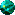   А журналист  Новосёлова Снежана  провела опрос общественного мнения по вопросам экологии и позже выступила с его анализом (Рубрика «Существует мнение»).  Художник Денисова Елена создала эмблему экологического движения нашей школы и выступила с ее представлением и описанием.  Фотокорреспондент Мурадов Эльнур фиксировал значимые моменты.   А главный редактор- Володькина Елена 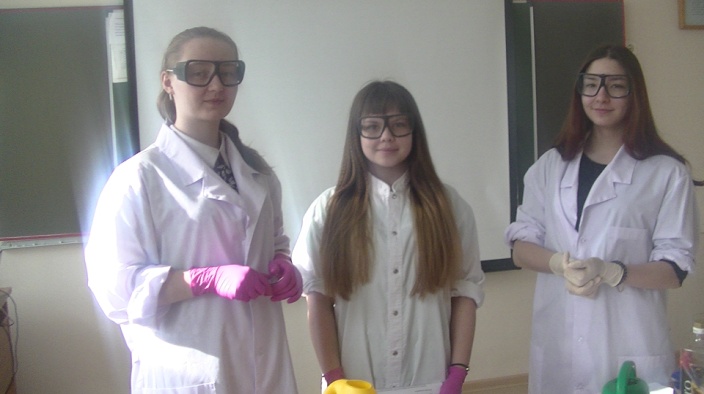 